PřihláškaJarní povinné školení drezurních rozhodčích a zájemců o drezuru v roce 2018Jméno:				……………………………………………………………………………..……………Datum narození:			…………………………………………………………………………………………..Číslo licence: 			Kvalifikace: R, NR, RS, J, I, T (zaškrtněte)Telefon:…………………………………………E-mail:……………………………………………………………………………..Pořadatel:Plzeňská oblastTermín a místo školení:24. února 2018 od 9.00 hod. v areálu JS Plzeň-Bory, Dobřanská ul. 1771, PlzeňLektor:Ing. Gabriela ValeriánováMám zájem o školení jako:Rozhodčí   (500 Kč)Jiný zájemce   (200 Kč)  - jezdec, instruktor, příznivec drezury…Oběd (hrazen z prostředků oblasti):     		   ANO	-	NE   Přihláška se stává závazná po zaplacení uvedené částky na účet: 1315414173/0800, variabilní symbol prvních šest číslic rodného čísla. Přihlášky zasílat na e-maily: daniel.caballo@seznam.cz a palecek.jan@tiscali.cz. Termín uzávěrky přihlášek je 4 dny před termínem konání školení.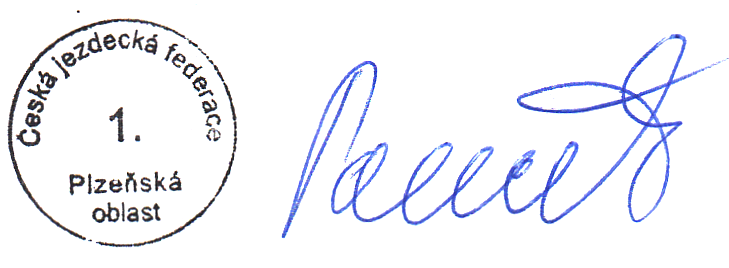 